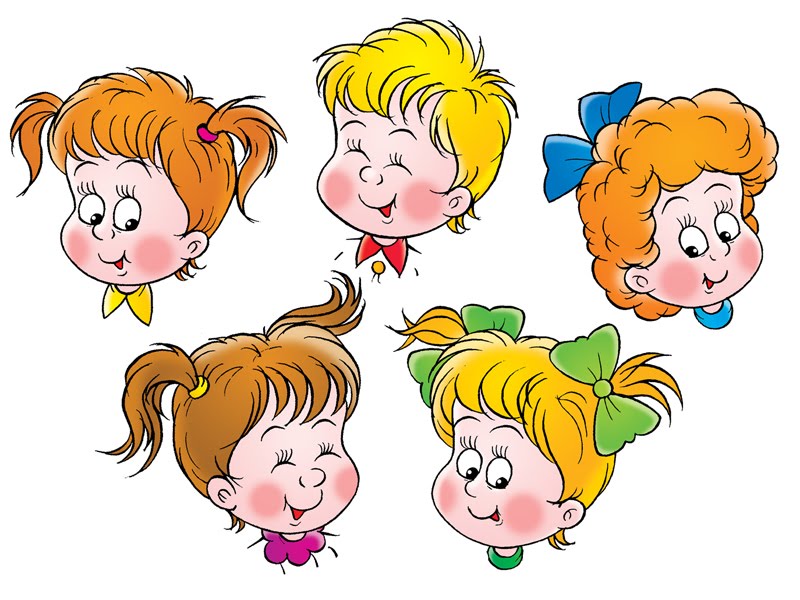 Планработы оздоровительного лагеря дневного пребывания «Солнышко» с 30.10.2023 по 04.11.2023ВремяМероприятияМесто проведенияОтветственныеОтветственные30.10.202330.10.202330.10.202330.10.202330.10.202309.45-10.30Лагерный сбор.Обучение мерам безопасного поведения в период осенних каникул «Моя безопасность» каб.1.6,каб.1.7Шароевич А.С.Борисенко Т.А.Борисенко Д.А.Шароевич А.С.Борисенко Т.А.Борисенко Д.А.10.30-11.15Открытие лагеря. Программа «Добро пожаловать в лагерь!» фойе 1 эт.Шароевич А.С.Борисенко Т.А.Борисенко Д.А.Шароевич А.С.Борисенко Т.А.Борисенко Д.А.11.15-12.15Прогулка.Туристский праздник «Ты, я и туристская осень»пришкольная территория,школьная площадкаШароевич А.С.Борисенко Т.А.Борисенко Д.А.Шароевич А.С.Борисенко Т.А.Борисенко Д.А.12.15-12.50«Карусель полезных дел» (оформление отрядного уголка, выбор актива отряда)каб.1.6, каб.1.7Майсеенко М.М.Можейко И.А.Базулько О.А.Быкова Е.И.Майсеенко М.М.Можейко И.А.Базулько О.А.Быкова Е.И.12.50-13.00Минутка здоровья «Мой рост и мой вес»медицинский кабинетМайсеенко М.М.Можейко И.А.Базулько О.А.Быкова Е.И.Майсеенко М.М.Можейко И.А.Базулько О.А.Быкова Е.И.12.30-13.15Объединение по интересам «Лепим мир»каб.1.4Майсеенко М.М.Можейко И.А.Базулько О.А.Быкова Е.И.Майсеенко М.М.Можейко И.А.Базулько О.А.Быкова Е.И.13.45-14.3014.30-15.15Студия «Инфознайка»,  компьютерные  развивающие игрыкаб.2.4Майсеенко М.М.Можейко И.А.Базулько О.А.Быкова Е.И.Майсеенко М.М.Можейко И.А.Базулько О.А.Быкова Е.И.13.45-14.3014.30-15.15Квест «Самый – самый»каб.1.6, каб.2.7Майсеенко М.М.Можейко И.А.Базулько О.А.Быкова Е.И.Майсеенко М.М.Можейко И.А.Базулько О.А.Быкова Е.И.15.30-16.00Познавательная игра «Я-октябрёнок!» (с участием педагога-организатора)фойе 1 эт.Майсеенко М.М.Можейко И.А.Базулько О.А.Быкова Е.И.Майсеенко М.М.Можейко И.А.Базулько О.А.Быкова Е.И.31.10.202331.10.202331.10.202331.10.202331.10.202309.45-10.30Мастерская добрых дел «В гостях у Осени»каб.1.6,каб.1.7Майсеенко М.М.Можейко И.А.Майсеенко М.М.Можейко И.А.10.30-11.15Мультсеанс «Волшебная книга МЧС»каб.1.6, каб.1.7Майсеенко М.М.Можейко И.А.Майсеенко М.М.Можейко И.А.11.15-12.15Мини-экскурсия «Познаем малую Родину» согласно маршрутуМайсеенко М.М.Можейко И.А.Майсеенко М.М.Можейко И.А.12.15-12.50 Соревнования «Мы ловкие и смелые»спортзалБорисенко Т.А.Пархоменко Н.М.Куприенко С.А.Базулько О.А.Ефименко Н.Н.Приходько Р.Л.Борисенко Т.А.Пархоменко Н.М.Куприенко С.А.Базулько О.А.Ефименко Н.Н.Приходько Р.Л.12.50-13.00Минутка здоровья с участием  медицинского работника «Витамины – это важно»каб.1.6, каб.1.7Борисенко Т.А.Пархоменко Н.М.Куприенко С.А.Базулько О.А.Ефименко Н.Н.Приходько Р.Л.Борисенко Т.А.Пархоменко Н.М.Куприенко С.А.Базулько О.А.Ефименко Н.Н.Приходько Р.Л.12.30-13.15Объединение по интересам «Лепим мир»каб.1.4Борисенко Т.А.Пархоменко Н.М.Куприенко С.А.Базулько О.А.Ефименко Н.Н.Приходько Р.Л.Борисенко Т.А.Пархоменко Н.М.Куприенко С.А.Базулько О.А.Ефименко Н.Н.Приходько Р.Л.13.45-14.30Настольные игры. Копилка читательских увлечений «Прочитай сам – посоветуй друзьям»фойе 1 эт.Борисенко Т.А.Пархоменко Н.М.Куприенко С.А.Базулько О.А.Ефименко Н.Н.Приходько Р.Л.Борисенко Т.А.Пархоменко Н.М.Куприенко С.А.Базулько О.А.Ефименко Н.Н.Приходько Р.Л.14.00-15.35Объединение по интересам «Считай-ка» (ЦТДиМ)каб.1.5Борисенко Т.А.Пархоменко Н.М.Куприенко С.А.Базулько О.А.Ефименко Н.Н.Приходько Р.Л.Борисенко Т.А.Пархоменко Н.М.Куприенко С.А.Базулько О.А.Ефименко Н.Н.Приходько Р.Л.14.30-15.15Соревнуются интеллектуалы «Мы знаем всё о безопасности» (с участием представителя РОЧС)каб.1.6, каб.1.7Борисенко Т.А.Пархоменко Н.М.Куприенко С.А.Базулько О.А.Ефименко Н.Н.Приходько Р.Л.Борисенко Т.А.Пархоменко Н.М.Куприенко С.А.Базулько О.А.Ефименко Н.Н.Приходько Р.Л.15.30-16.00Акция  «Чистый город, чистая улица, чистый школьный двор!» (трудовой десант)пришкольная территорияБорисенко Т.А.Пархоменко Н.М.Куприенко С.А.Базулько О.А.Ефименко Н.Н.Приходько Р.Л.Борисенко Т.А.Пархоменко Н.М.Куприенко С.А.Базулько О.А.Ефименко Н.Н.Приходько Р.Л.01.11.202301.11.202301.11.202301.11.202301.11.202309.45-10.30Игра-путешествие «Гимн, герб, флаг – символы моей Родины»Патриотическая минутка «Споем Гимн вместе»каб.1.6, каб.1.7Майсеенко М.М.Ефименко Н.Н.Майсеенко М.М.Ефименко Н.Н.10.30-11.15 Экологический конкурс цветных карандашей «Берегите родную землю!»каб.1.6, каб.1.7Майсеенко М.М.Ефименко Н.Н.Майсеенко М.М.Ефименко Н.Н.11.15-12.15Обучающая прогулка «Соблюдаем законы дорог» (с участием инспектора ГАИ)улица городаМайсеенко М.М.Ефименко Н.Н.Майсеенко М.М.Ефименко Н.Н.12.15-12.50Спортивный поединок «Один за всех и все за одного!»школьная площадкаБорисенко Д.А.Пархоменко Н.М.Шароевич А.С.Царенок Е.И.Борисенко Д.А.Пархоменко Н.М.Шароевич А.С.Царенок Е.И.12.50-13.00Минутка здоровья «Здоровье в порядке - спасибо зарядке» каб.1.6Борисенко Д.А.Пархоменко Н.М.Шароевич А.С.Царенок Е.И.Борисенко Д.А.Пархоменко Н.М.Шароевич А.С.Царенок Е.И.13.45-14.3014.30-15.15Компьютерные развивающие игры. Изучение страниц детского правового сайта.Психолог и Я. Занятие с элементами тренинга «Я и мои одноклассники» (1 гр.)каб.2.4каб.1.6Борисенко Д.А.Пархоменко Н.М.Шароевич А.С.Царенок Е.И.Борисенко Д.А.Пархоменко Н.М.Шароевич А.С.Царенок Е.И.13.45-14.3014.30-15.15Музыкальная шкатулка «Песни Беларуси»каб.1.6, каб.1.7Борисенко Д.А.Пархоменко Н.М.Шароевич А.С.Царенок Е.И.Борисенко Д.А.Пархоменко Н.М.Шароевич А.С.Царенок Е.И.15.30-16.00Информационный час «Юные герои Великой Отечественной войны» (в рамках мероприятий,  посвященных Году мира и созидания)каб.1.6,каб.1.7Борисенко Д.А.Пархоменко Н.М.Шароевич А.С.Царенок Е.И.Борисенко Д.А.Пархоменко Н.М.Шароевич А.С.Царенок Е.И.02.11.202302.11.202302.11.202302.11.202302.11.202309.45-10.30Виртуальная экскурсия в Белорусский государственный музей истории Великой Отечественной войны (в рамках мероприятий, посвященных Году мира и созидания)каб.1.6,каб.1.7каб.1.6,каб.1.7Можейко И.А.Майсеенко М.М.Быкова Е.И.10.30-11.15Квиз «Я-Октябренок. Я-Пионер!» (с участием педагога-организатора)фойе 1 эт.фойе 1 эт.Можейко И.А.Майсеенко М.М.Быкова Е.И.11.15-11.5511.55-12.30Спортивные состязания на свежем воздухе «Забег отважных»Посещение краеведческого музея«История памяти» городской стадион, краеведческиймузейгородской стадион, краеведческиймузейМожейко И.А.Майсеенко М.М.Быкова Е.И.12.30-12.55Профилактическое занятие «Стоп! Водоём – опасная зона!» (с участием представителя ОСВОДа)фойе 1 эт.фойе 1 эт.Туровец М.И.Борисенко Т.А.Шароевич А.С.Куприенко С.А.Приходько Р.Л.Ефименко Н.Н.12.55-13.00Минутка здоровья «От болезней всех полезней» (с участием медработника)кабинет медработникакабинет медработникаТуровец М.И.Борисенко Т.А.Шароевич А.С.Куприенко С.А.Приходько Р.Л.Ефименко Н.Н.13.45-14.30Компьютерные игры. Студия  «Инфознайка»каб.2.4каб.2.4Туровец М.И.Борисенко Т.А.Шароевич А.С.Куприенко С.А.Приходько Р.Л.Ефименко Н.Н.14.00-15.35Объединение по интересам «Считай-ка» (ЦТДиМ)каб.1.5каб.1.5Туровец М.И.Борисенко Т.А.Шароевич А.С.Куприенко С.А.Приходько Р.Л.Ефименко Н.Н.14.30-15.15Объединение по интересам «Бумажная фантазия»библиотекабиблиотекаТуровец М.И.Борисенко Т.А.Шароевич А.С.Куприенко С.А.Приходько Р.Л.Ефименко Н.Н.15.30-16.00Занятие «Очумелые ручки «Осенний букет своими руками»каб.1.6, каб.1.7каб.1.6, каб.1.7Туровец М.И.Борисенко Т.А.Шароевич А.С.Куприенко С.А.Приходько Р.Л.Ефименко Н.Н.03.11.202303.11.202303.11.202303.11.202303.11.202309.45-10.30Устный журнал «Что такое хорошо и что такое плохо?»каб.1.6,каб.1.7каб.1.6,каб.1.7Ефименко Н.Н.Майсеенко М.М.Борисенко Д.А.10.30-11.15Коллаж «Все профессии важны, все профессии нужны»фойе 1 эт.фойе 1 эт.Ефименко Н.Н.Майсеенко М.М.Борисенко Д.А.11.15-12.00Игры на свежем воздухе.Спортивные состязания «Осенние старты» школьнаяплощадкашкольнаяплощадкаЕфименко Н.Н.Майсеенко М.М.Борисенко Д.А.12.00-12.45 Обучающее занятие «Геометрия безопасности» (с участием  представителя РОЧС)фойе 1 эт.фойе 1 эт.Пархоменко Н.М.Шароевич А.С.Царенок Е.И.12.45-13.00Минутка здоровья «Как сохранить зрение?»каб.1.6, каб.1.7каб.1.6, каб.1.7Пархоменко Н.М.Шароевич А.С.Царенок Е.И.13.45-14.3014.30-15.15Компьютерные  развивающие игры. «Правовой лайфхак «У меня счастливое детство - это моё право»Психолог и Я. Занятие с элементами тренинга «Я и мои одноклассники» (2 гр.)каб.2.4каб.1.7каб.2.4каб.1.7Пархоменко Н.М.Шароевич А.С.Царенок Е.И.15.30-16.00Гимнастика ума «Кроссворды»каб.1.6, каб.1.7каб.1.6, каб.1.7Пархоменко Н.М.Шароевич А.С.Царенок Е.И.04.11.202304.11.202304.11.202304.11.202304.11.202309.45-10.30Урок «День Октябрьской революции»каб.1.6, каб.1.7каб.1.6, каб.1.7Борисенко Т.А.Шароевич А.С.Новиков А.А.13.10-14.45Объединения по интересам «Выжигание по дереву»мастерскиемастерскиеБорисенко Т.А.Шароевич А.С.Новиков А.А.10.30-11.15Спортивно-развлекательное мероприятие «Даёшь рекорды!»спортзалспортзалБорисенко Т.А.Шароевич А.С.Новиков А.А.11.15-12.15Посещение кинотеатра. КинопросмотрРДКРДКБорисенко Т.А.Шароевич А.С.Новиков А.А.12.15-12.50Игра «Копилка хороших поступков»каб.1.6, каб.1.7каб.1.6, каб.1.7Майсеенко М.М.Ефименко Н.Н.12.50-13.00Минутка безопасности «Безопасная дорога домой»каб.1.6, каб.1.7каб.1.6, каб.1.7Майсеенко М.М.Ефименко Н.Н.13.45-14.3014.30-15.15Компьютерные игры. Студия  «Инфознайка». Настольные игрыМинутки изящной словесности.Творческое занятие «Осенняя азбука в стихах»каб.2.4каб.1.6, каб.1.7каб.2.4каб.1.6, каб.1.7Майсеенко М.М.Ефименко Н.Н.15.30-16.00Игровая программа «Расстаются друзья». Закрытие лагерной смены. Награждение. каб.1.6, каб.1.7каб.1.6, каб.1.7Майсеенко М.М.Ефименко Н.Н.